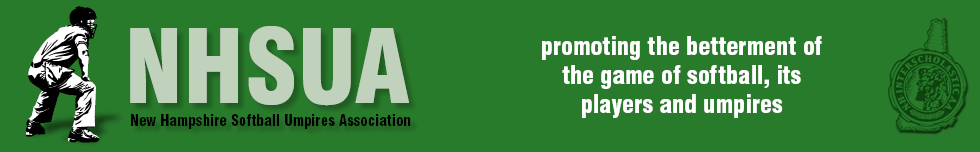 Apprentice Program Application FormYou must meet the following requirementsBe at Least 18 years of age or olderAttend required rules sessions and mechanic clinicsTake and receive a least 85% on the current High School Federation SoftballAssociation exam, prepared by the National Federation of State High Schoolsgiven in March.Take and receive a least 85% on the field exam that will be taken at a place and time determined by the Apprentice Chairperson.Attend the Annual Spring Interpretation Clinic in March Pay the Registration that is set by the AssociationPay NHIAA registration fee $65.00First Name:  _______________________  Last Name: _________________________Address: _______________________________________________________________City:  _________________________  State: ______________   Zip:  ______Home Phone: ___________  Work Phone:  _____________  Cell: ____E-mail:  _______________________________________________________Can we call you at work?	Yes  __  No ___Have you ever been convicted of a felony?   Yes ___   No ___Have you umpired before?    Yes ___   No ___    If yes how many years: ______Do you belong to any other officials organization:  Yes ___  No ___   Indicate which one and for how long:   ************************************************************************Please send this application with a check for $50.00 (payable to NHSUA) to: 				Kristen Taylor7 Fieldstone DriveHooksett NH 03106(603) 670-8944gktaylor@comcast.net